WFNR SIG-MAC: Measurement, Assessment and ClassificationANNUAL REPORT 2020Chair: Matilde Leonardi, Matilde.Leonardi@istituto-besta.itExecutive summary of aims and main tasks of the SIG MACTo encourage awareness on burden of neurological diseases using common international classifications, ICF, ICD, ICHI and assessment tools in neurological conditionsTo provide guideline on the process of data comparability, clinical measurement, outcome evaluation and rehabilitation of neurological patientsTo strengthen the development of ICF based rehabilitation plan that comprises a common language, understood by team members, patients and their family,  and to implement ICF and WHO DAS 2.0 use as valuable tools in the rehabilitation of persons with injuries and diseases of the nervous system The use of the ICF enables the development of a common framework for neurorehabilitation methodology, regardless of diagnosis or disabilityMaking available up-to-date, validated scientific information to all Members, to support the establishment of the structures and centres that are ever more frequently required To Share and compare clinical innovations and research in the field of disability and neurology that is becoming increasingly important, both because of the number of cases and because of the enormity and complexity of the challenges that it producesTo teach and promote goal setting in neurorehabilitationTo promote Neurorehabilitation as part of the Universal Health Coverage at global levels and as Health interventions to reach SDGsTo link WFNR work through an increase knowledge of ICF use to the UN Conventions of the Rights of People with Disability as well as to WHO and its relevant programs such as Rehabilitation 2030Creating suitable conditions such that the WFNR and Members of the Special Interest Group can rapidly become reference figures at an international level in this sectorSIG MAC Activities in 2020Inter SIGs collaboration As result of inter SIGs collaboration there has been the participation to several webinars on the topic of COVID19 and neurorehabilitation, evaluation of disability in COVID patientsAs result of inter SIGs collaboration there has been the publication of the following scientific paper Patients with Disorders of Consciousness in India: Preliminary Results from a Pilot Survey Davide Sattin, Nirmal Surya, Caterina Pistarini, Paolo Tonin, Hitav Someshwar, Milena Caputo, and Matilde Leonardi-Ann Indian Acad Neurol. 2019 Oct-Dec; 22(4): 485–487.P ublished online 2019 Oct 25. doi: 10.4103/aian.AIAN_355_18Under the coordination of Thomas Platz SIG MAC (authors Matilde Leonardi, Klemens Fheodoroff)has been writing a chapter on Setting GOALS with ICF and WHO DAS 2.0 in the WFNR BOOK Clinical Pathways in Stroke Rehabilitation: Background, Scope, and MethodsSIGMAC participation in WCNR 2020 LYON: WFNR 2020 Pre-congress teaching course on stroke rehabilitation Goal setting and team approach with ICF in stroke rehabilitation SIG MAC teachers:  Matilde Leonardi, Klemens FheodoroffIntroduction to ICF use for goal settingSIG MAC teacher:  Matilde LeonardiWFNR SIG MAC workshops  October 2020. SIG MAC SPEAKERS : Matilde Leonardi, Klemens Fheodoroff, Andrea Martinuzzi, Thomas Maribo, Ahmed Amine El OumriSIG MAC 2020- Special interest group on Measurement Assessment and Classification -meeting FRIDAY 9th October 9.00-10.30 The importance of measuring FUNCTIONING 
Introduction and Chair: Matilde Leonardi, WFNR SIG MAC ChairICD 11, the functioning properties and the new updated ICF 2020Thomas Maribo FDRG member- DenmarkICHI International Classification of Health Interventions and the section related to rehabilitation,Andrea Martinuzzi, chair WHO ICHI - ItalyNew tools measuring functioning: the assesment of the armKlemens Fheodoroff New tools measuring functioning: the assesment  of pain Ahmed Amine El Oumri- Marocco The importance of measuring disability and functioning in post COVID 19 patientsMatilde Leonardi, WFNR SIG MAC Chair - Italy Discussion with WFNR participants from different continents and countries A WFNR SIG MAC WORKSHOP on WHODAS 2.0 HAS BEEN PREPARED FOR ONLINE PROVISION in 2021- Teacher Matilde LeonardiDefining what is neurorehabilitation and what are functioning interventions and disability in light of UNCRPD, SDGs, ICF and assessing functioning and disability with WHO DAS 2.0- Disability Assessment Schedule- 36 items/12 items/ proxy This is a 4 hours course that is going to have also practical exercises on the use of WHO DAS 2.0 in neurorehabilitationM.Leonardi, Defining Rehabilitation: a set of interventions designed to optimize functioning and reduce disability in individuals with health conditions in interaction with their environment, as defined by UNCRPD. Health condition refers to disease (acute or chronic), disorder, injury or trauma. Rehabilitation may be needed by anyone with a health condition who experiences some form of limitation in functioning, such as in mobility, vision or cognition. Rehabilitation is characterized by interventions that address impairments, activity limitations and participation restrictions, as well as personal and environmental factors (including assistive technology) that have an impact on functioning. Rehabilitation is a highly person-centred health strategy; treatment caters to the underlying health condition(s) as well as goals and preferences of the user, in accordance and in line  with SDG 3. Using WHODAS 2.0: a generic tool designed to assess functioning according to the ICF framework by using the following six functioning domains in people aged 18 years and over: cognition, mobility, self-care, getting along, life activities and participation. It consists of 36 questions in its long version: Cognition (6 questions); Mobility (5 questions); Self-care (4 items); Getting along (5 items); Life activities (8 questions); and Participation (8 items). Besides this 36-item version WHO also provides versions containing 12 questions and a hybrid version (12+24), in which questions can vary from a minimal of 5 to a maximal of 36. The application mode ranges from an interview version or self-administered version to a proxy version. For each version of the instrument there is a standardized version according to the format of the respondent (interview, self-administered and proxy). In all versions, functioning is being assessed by a general score ranging from 0 (no disability) to 100 (full disability), with the 36 item-versions allowing also scores for domains.________________________________________________________________________________In collaboration with SIG on Education: Participation to the planned Clinical Pathways in Stroke Rehabilitation: Teaching Course Initiative- SIG MAC participates to this  new WFNR initiative – Preparatory meetings took place in 2020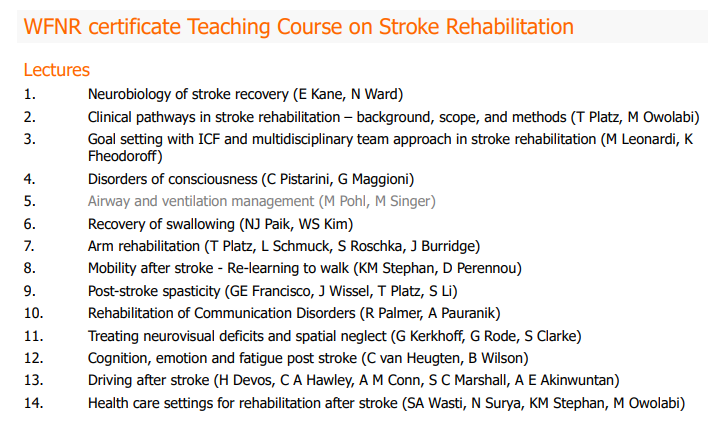 